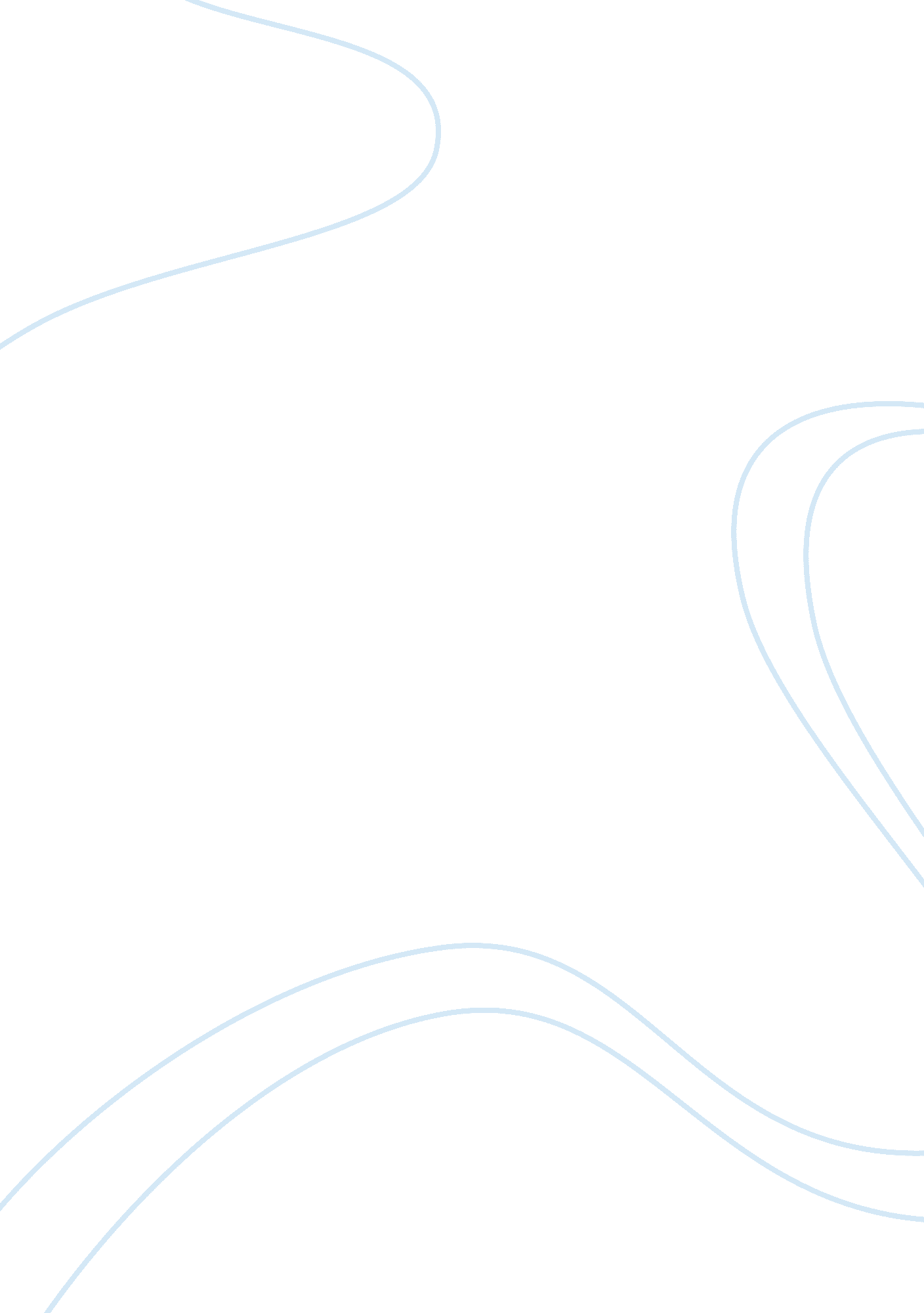 The gift of the magi analysis base on mla format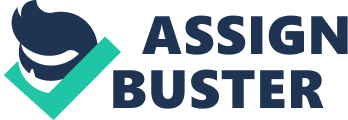 Name Subject Lecturer Date Sacrifice Della and Jim as a Young Married Couple in “ The Gift of the Magi” By O. Henry William Sydney Porter who also known by his pen name O. Henry. He was born on September 11, 1862 in Greensboro, North Carolina. O. Henry was an american author that always make excellent literary’s work with twist plot, suprising ending and irony as his style and usually his works also inspired by social live or condition. The several famous O. Henry works like “ The Ransom of Red Chief, “ The Furnished Room” and “ The Gift of the Magi. ” The Gift of the Magi to tell about a young married couple (Della and Jim) who to face the economic crisis in their live. They supposed to buy a prize for the Christmas Eve, but they just have bitmoney. Della who have a beautiful hair and Jim have a precious clock, finally Della’s sell her hair, and buy an expensive chain for Jim’s clock, and Jim sell his precious clock and he changes it into an expensive hair accessories. The gift of the magi who setting when Chrismast Eve, with the main characters Della and Jim, the theme about a young marriage couple who to test their love in the Chrismast Eve, and the irony happens at the time they gift their present for each others. In this work O. Henry describe about young couple married, Della and Jim still young but they will become an adult when they’re try to solve their own problem. O. Henry describes the character Jim have a mature think, likewise Della’s, Della character is not an egoist wife, and an understanding wife and also she try to not bothered his husband otherwise she really helps Jim with : “ Pennies saved one and two at a time by bulldozing the grocer and the vegetable man and the butcher until one's cheeks burned with the silent imputation of parsimony that such close dealing implied. Three times Della counted it. ” Della’s understand their economic condition, and that’s way she help her husband. And how about Jim? Jim is a sample of husband who has a duty to make his wife happy; he’s a hard working man. He is also selling his precious clock to give Della Chrismast present with an expensive hair accessories. O. Henry makes a solving Della and Jim problems are, Della finally find how the way she can give her husband a prize, she’s sells her beautiful wave hair, and then she buy her husband and likewise with Jim. They immolate their precious things to give a present in the Chistmast Eve. Then in the relationship of marriage needs an understanding feeling without this feeling the relationship will be broken moreover they are still young couple, many young couples who have egoistic characters because they still young and difficult to control their emotions and finally getdivorceis the best solution . But, differ to Della and Jim, they look so mature person when their face into trouble life, they have sacrifice love: " Dell," said he, " let's put our Christmas presents away and keep 'em a while. They're too nice to use just at present. I sold the watch to get the money to buy your combs. And now suppose you put the chops on. In this works O. Henry likes neutral when describe their both characters. He’s use thefeminismand heroic fenomens in describing each character. Della a strong woman and Jim a sincere man. They sincerity and their sacrifice love suitable as an example to the others young married couples. Works Cited Henry, O. “ The gift of the magi. ” Web. 19 Dec. 2012. Henry, O. “ The gift of the magi. ” Theme. Web. 19 Dec. 2012. Henry , O. “ Wikipedia. ” Web. 19 Dec. 2012. 